§1467.  Transfer of a municipality from one regional school unit to another1.  Petition to commissioner.  Two regional school unit boards may petition the commissioner by joint resolution to permit a municipality to transfer from one regional school unit to the other.[PL 2009, c. 580, §10 (NEW).]2.  Transfer agreement.  The 2 regional school unit boards and the municipal officers of the municipality involved shall form a committee to prepare a transfer agreement within 60 days after being authorized by the commissioner to prepare the agreement. Extensions of time may be granted by the commissioner.A.  The committee shall consider the standards set forth in section 1466, subsection 4, paragraph A in preparing the agreement.  [PL 2009, c. 580, §10 (NEW).]B.  The approval process for the agreement must follow the steps set forth in section 1466, subsections 4 to 17.  [PL 2009, c. 580, §10 (NEW).]C.  The following article must appear on the ballot when the transfer of a municipality is considered under paragraph B."Article:  Do you favor permitting the (name of municipality) to transfer from regional school unit (name of regional school unit) into regional school unit (name of regional school unit) as a participating municipality of that regional school unit subject to the terms and conditions of the agreement of transfer approved by the Commissioner of Education dated (insert date)?Yes No"A copy of the agreement must be posted with each warrant that directs the citizens to vote upon the question.  [PL 2009, c. 580, §10 (NEW).]D.  The article must be approved by a majority of votes cast in both regional school units and by a majority of votes cast in the municipality to be transferred before the agreement may take effect.  [PL 2009, c. 580, §10 (NEW).]E.  A complete certified record of the transaction involved in the transfer must be filed with the commissioner. The commissioner shall issue immediately a certificate of transfer to the secretaries of the regional school units by registered mail to be filed with the regional school unit boards involved and shall file a copy of the certificate of transfer in the office of the Secretary of State.  [PL 2009, c. 580, §10 (NEW).][PL 2009, c. 580, §10 (NEW).]3.  Outstanding indebtedness.  Whenever a municipality is detached from a regional school unit having outstanding indebtedness, the municipality remains as part of the regional school unit from which it was detached for the purposes of paying its proper portion of the indebtedness until the indebtedness is redeemed. The municipality is not part of the regional school unit from which it was detached for the purpose of any outstanding indebtedness incurred subsequent to the date of the certificate of transfer.For purposes of this subsection, "outstanding indebtedness" means bonds or notes issued or assumed by the regional school unit board and lease-purchase agreements issued or assumed by the regional school unit, but does not include any indebtedness of the detaching municipality assumed by the regional school unit at the time of formation.[PL 2009, c. 580, §10 (NEW).]SECTION HISTORYPL 2009, c. 580, §10 (NEW). The State of Maine claims a copyright in its codified statutes. If you intend to republish this material, we require that you include the following disclaimer in your publication:All copyrights and other rights to statutory text are reserved by the State of Maine. The text included in this publication reflects changes made through the First Regular and First Special Session of the 131st Maine Legislature and is current through November 1, 2023
                    . The text is subject to change without notice. It is a version that has not been officially certified by the Secretary of State. Refer to the Maine Revised Statutes Annotated and supplements for certified text.
                The Office of the Revisor of Statutes also requests that you send us one copy of any statutory publication you may produce. Our goal is not to restrict publishing activity, but to keep track of who is publishing what, to identify any needless duplication and to preserve the State's copyright rights.PLEASE NOTE: The Revisor's Office cannot perform research for or provide legal advice or interpretation of Maine law to the public. If you need legal assistance, please contact a qualified attorney.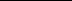 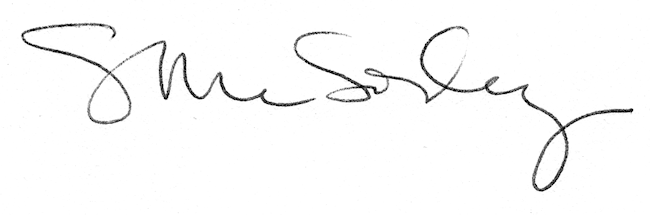 